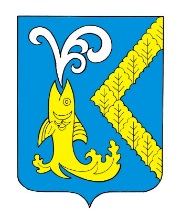 Об утверждении Порядка принятия решений о заключении муниципальных контрактов на поставку товаров, выполнение работ, оказание услуг для обеспечения муниципальных нужд Новочелны-Сюрбеевского сельского поселения Комсомольского района Чувашской Республики на срок, превышающий срок действия утвержденных лимитов бюджетных обязательствВ соответствии с пунктом 3 статьи 72 Бюджетного кодекса Российской Федерации, в целях определения порядка принятия решений о заключении муниципальных контрактов на выполнение работ, оказание услуг для обеспечения муниципальных нужд Новочелны-Сюрбеевского сельского поселения Комсомольского района Чувашской Республики на срок, превышающий срок действия утвержденных лимитов бюджетных обязательств, администрация Новочелны-Сюрбеевского сельского поселения Комсомольского района Чувашской Республики п о с т а н о в л я е т:1. Утвердить прилагаемый Порядок принятия решений о заключении муниципальных контрактов на поставку товаров, выполнение работ, оказание услуг для обеспечения муниципальных нужд Новочелны-Сюрбеевского сельского поселения Комсомольского района Чувашской Республики на срок, превышающий срок действия утвержденных лимитов бюджетных обязательств.2.  Настоящее постановление вступает в силу после его официального опубликования.Глава сельского поселения                                                                         А.Т. ОрешкинПорядок
принятия решений о заключении муниципальных контрактов на закупку товаров, выполнение работ, оказание услуг для обеспечения муниципальных нужд Новочелны-Сюрбеевского сельского поселения Комсомольского района Чувашской Республики на срок, превышающий срок действия утвержденных лимитов бюджетных обязательств1. Настоящий Порядок регламентирует процедуру принятия решений о заключении муниципальных контрактов на поставку товаров, выполнение работ, оказание услуг для обеспечения муниципальных нужд Новочелны-Сюрбеевского сельского поселения Комсомольского района Чувашской Республики (далее - Новочелны-Сюрбеевское сельское поселение), осуществляемых в соответствии с законодательством Российской  Федерации о контрактной системе в сфере закупок товаров, работ, услуг для обеспечения государственных и муниципальных нужд (далее - законодательство Российской Федерации о контрактной системе в сфере закупок), на срок, превышающий в случаях, установленных Бюджетным кодексом Российской Федерации, срок действия утвержденных лимитов бюджетных обязательств (далее также - долгосрочный муниципальный контракт).2. Муниципальные заказчики Новочелны-Сюрбеевского сельского поселения вправе заключать муниципальные контракты, предметом которых являются выполнение работ, оказание услуг для обеспечения муниципальных нужд Новочелны-Сюрбеевского сельского поселения, длительность производственного цикла выполнения, оказания которых превышает срок действия утвержденных лимитов бюджетных обязательств, а также муниципальные контракты, предметом которых является поставка товаров на срок, превышающий срок действия утвержденных лимитов бюджетных обязательств, предусматривающие встречные обязательства, не связанные с предметом их исполнения, в соответствии с законодательством Российской Федерации о контрактной системе в сфере закупок в рамках муниципальных программ Новочелны-Сюрбеевского сельского поселения.3. Такие муниципальные контракты заключаются в пределах средств и на сроки, которые предусмотрены на реализацию соответствующих мероприятий подпрограмм (программ) муниципальных программ Новочелны-Сюрбеевского сельского поселения, в соответствии с решениями администрации Новочелны-Сюрбеевского сельского поселения о заключении долгосрочных муниципальных контрактов, при условии определения в таких подпрограммах (программах) объектов закупок товаров, работ, услуг для обеспечения муниципальных нужд Новочелны-Сюрбеевского сельского поселения (далее - закупка) с указанием в отношении каждого объекта закупки следующей информации:а) если предметом муниципального контракта являются выполнение работ, оказание услуг:наименование объекта закупки;планируемые результаты выполнения работ, оказания услуг;сроки осуществления закупки;предельный объем средств на оплату выполненных работ, оказанных услуг с разбивкой по годам;б) если предметом муниципального контракта является поставка товаров:наименование объекта закупки;сроки осуществления закупки;предмет встречного обязательства и срок его исполнения;предельный объем средств на оплату поставленных товаров с разбивкой по годам.3. При заключении в рамках муниципальных программ Новочелны-Сюрбеевского сельского поселения муниципальных контрактов на выполнение работ по содержанию автомобильных дорог общего пользования местного значения и искусственных сооружений на них, срок производственного цикла выполнения которых превышает срок действия утвержденных лимитов бюджетных обязательств, годовой предельный объем средств, предусматриваемых на оплату таких муниципальных контрактов за пределами планового периода, не может превышать максимальный годовой объем лимитов бюджетных обязательств, утвержденных на ремонт и содержание автомобильных дорог общего пользования местного значения и искусственных сооружений на них в пределах текущего финансового года и планового периода.4. Решения администрации Новочелны-Сюрбеевского сельского поселения о заключении долгосрочных муниципальных контрактов принимаются в форме распоряжений администрации Новочелны-Сюрбеевского сельского поселения и содержат в том числе:наименование объекта закупки;сроки осуществления закупки;предельный объем средств на оплату поставленных товаров, выполненных работ, оказанных услуг с разбивкой по годам.5. Решения администрации Новочелны-Сюрбеевского сельского поселения о заключении долгосрочных муниципальных контрактов принимаются в следующем порядке:а) проект распоряжения администрации Новочелны-Сюрбеевского сельского поселения о заключении долгосрочного муниципального контракта (далее - проект распоряжения) и пояснительная записка к нему направляются органом местного самоуправления Новочелны-Сюрбеевского сельского поселения, являющимся муниципальным заказчиком по муниципальному контракту, на согласование в финансовый отдел администрации Комсомольского района, отдел сельского хозяйства, экономики, имущественных и земельных отношений администрации Комсомольского района;б) финансовый отдел администрации Комсомольского района в срок, не превышающий 5 рабочих дней с даты получения проекта распоряжения администрации Новочелны-Сюрбеевского сельского поселения и пояснительной записки к нему, согласовывает указанный проект при соблюдении следующих условий:соответствие проекта долгосрочного муниципального контракта реестру расходных обязательств Новочелны-Сюрбеевского сельского поселения;соответствие предельного объема бюджетных ассигнований, предусмотренных на оплату долгосрочного муниципального контракта в текущем финансовом году и плановом периоде, бюджетным ассигнованиям, предусмотренным на исполнение соответствующего расходного обязательства решением Собрания депутатов Новочелны-Сюрбеевского сельского поселения о бюджете Новочелны-Сюрбеевского сельского поселения на соответствующий финансовый год и на плановый период;непревышение годового предельного объема средств, предусмотренных на оплату долгосрочного муниципального контракта за пределами планового периода, над максимальным годовым объемом средств на оплату указанного муниципального контракта в пределах планового периода (в текущем финансовом году);в) отдел сельского хозяйства, экономики, имущественных и земельных отношений администрации Комсомольского района в срок, не превышающий 5 рабочих дней со дня получения проекта распоряжения и пояснительной записки к нему, согласовывает указанный проект при соблюдении следующих условий:соответствие проекта долгосрочного муниципального контракта требованиям законодательства Российской Федерации о контрактной системе в сфере закупок;наличие объекта закупки в мероприятиях подпрограмм (программ) муниципальных программ Новочелны-Сюрбеевского сельского поселения, содержащих информацию, указанную в пункте 2 настоящего Порядка;г) проект распоряжения, согласованный с финансовым отделом администрации Комсомольского района и отделом сельского хозяйства, экономики, имущественных и земельных отношений администрации Комсомольского района представляется в администрацию Новочелны-Сюрбеевского сельского поселения в установленном порядке.Проект распоряжения администрации Новочелны-Сюрбеевского сельского поселения о заключении долгосрочного муниципального контракта в случае привлечения средств из республиканского бюджета Чувашской Республики подлежит согласованию с Кабинетом Министров Чувашской Республики.6. На основании решения администрации Новочелны-Сюрбеевского сельского поселения о заключении долгосрочных муниципальных контрактов муниципальный заказчик осуществляет определение поставщика (подрядчика, исполнителя) в соответствии с законодательством Российской Федерации о контрактной системе в сфере закупок и в течение 3 рабочих дней со дня заключения долгосрочного муниципального контракта направляет его копию в финансовый отдел администрации Комсомольского района для учета принятых и планируемых к принятию на учет бюджетных обязательств.7. Заключение долгосрочных муниципальных контрактов и дополнительных соглашений к ним осуществляется в соответствии с законодательством Российской Федерации о контрактной системе в сфере закупок.Не использованные муниципальным заказчиком в текущем финансовом году остатки бюджетных средств по долгосрочному муниципальному контракту, имеющих целевое назначение, переходят на следующий финансовый год.ЧĂВАШ РЕСПУБЛИКИКОМСОМОЛЬСКИИ РАЙОНĚЧУВАШСКАЯ РЕСПУБЛИКАКОМСОМОЛЬСКИЙ РАЙОНАСЛĂ ÇĔРПУЕЛ  ЯЛ ПОСЕЛЕНИЙЕН АДМИНИСТРАЦИЙĔЙЫШĂНУмайăн 11-мěшě 2021ç.   № 35                      Асла Çĕрпÿел ялĕАДМИНИСТРАЦИЯНОВОЧЕЛНЫ-СЮРБЕЕВСКОГО СЕЛЬСКОГО ПОСЕЛЕНИЯПОСТАНОВЛЕНИЕот 11 мая 2021 г. № 35с.Новочелны-СюрбеевоУтвержденпостановлением администрацииНовочелны-Сюрбеевского сельского поселения  Комсомольского района Чувашской Республикиот 11.05. 2021 г. № 35